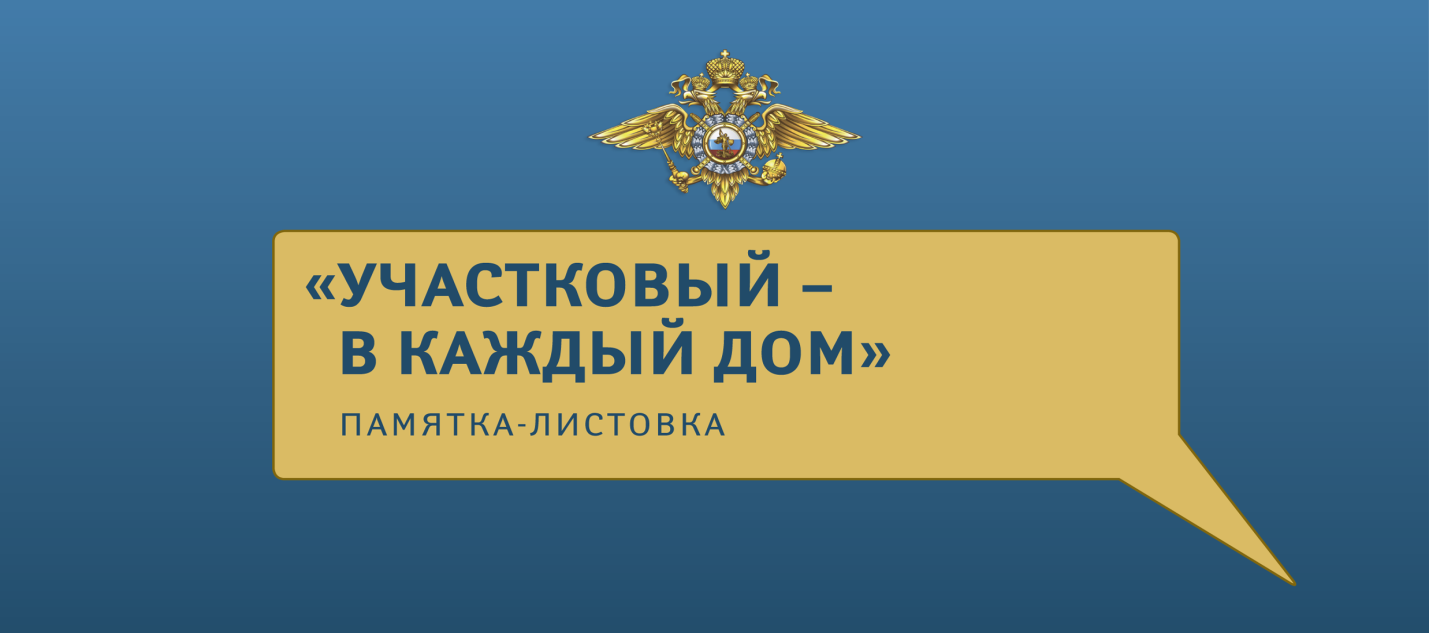 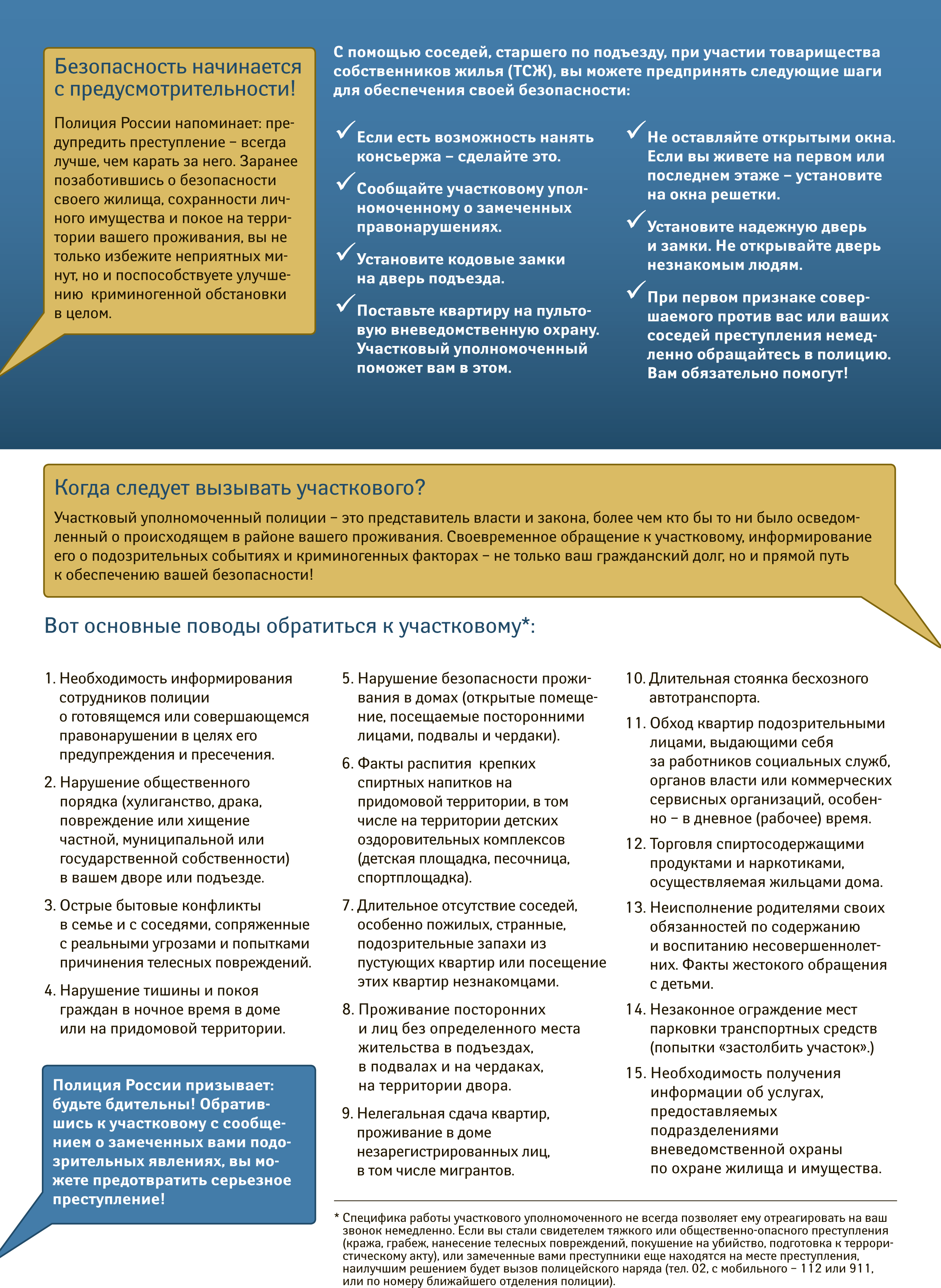 Уважаемые жители Успенского сельского поселения!Уважаемые жители Успенского сельского поселения!Уважаемые жители Успенского сельского поселения!Полиция России предлагает вашему вниманию Памятку по взаимодействию с участковыми уполномоченными полиции. С её помощью вы сможете сделать жизнь спокойнее и безопаснее. Помните: участковый уполномоченный – ваш ближайший союзник в борьбе с криминалом и нарушителями спокойствия!Полиция России предлагает вашему вниманию Памятку по взаимодействию с участковыми уполномоченными полиции. С её помощью вы сможете сделать жизнь спокойнее и безопаснее. Помните: участковый уполномоченный – ваш ближайший союзник в борьбе с криминалом и нарушителями спокойствия!Полиция России предлагает вашему вниманию Памятку по взаимодействию с участковыми уполномоченными полиции. С её помощью вы сможете сделать жизнь спокойнее и безопаснее. Помните: участковый уполномоченный – ваш ближайший союзник в борьбе с криминалом и нарушителями спокойствия!Знакомьтесь, ваш участковый:Знакомьтесь, ваш участковый:Знакомьтесь, ваш участковый:майор полициимайор полициимайор полиции(должность, звание)ШПАК АЛЕКСАНДР НИКОЛАЕВИЧ(должность, звание)ШПАК АЛЕКСАНДР НИКОЛАЕВИЧ(должность, звание)ШПАК АЛЕКСАНДР НИКОЛАЕВИЧ(ФИО)(ФИО)(ФИО)Рабочий/мобильный телефон: 9-22-49Рабочий/мобильный телефон: 9-22-49Рабочий/мобильный телефон: 9-22-49Адрес участкового пункта полиции: ст-ца Успенская, ул. Краснопартизанская, 108Адрес участкового пункта полиции: ст-ца Успенская, ул. Краснопартизанская, 108Адрес участкового пункта полиции: ст-ца Успенская, ул. Краснопартизанская, 108Дни и время приема граждан: понедельник, среда с 17.00-19.00, суббота с 10.00-12.00Дни и время приема граждан: понедельник, среда с 17.00-19.00, суббота с 10.00-12.00Дни и время приема граждан: понедельник, среда с 17.00-19.00, суббота с 10.00-12.00Телефон дежурной части: 7-36-48Телефон дежурной части: 7-36-48Телефон дежурной части: 7-36-48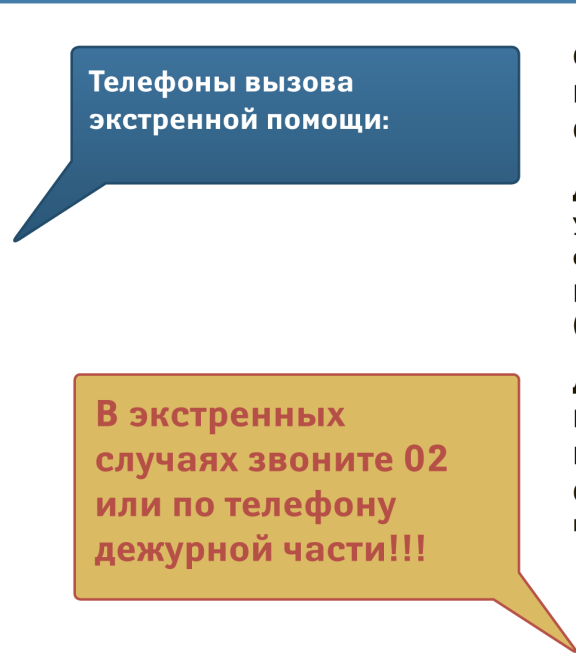 Служба спасения (с мобильного)  - 112 или 911Служба спасения (с мобильного)  - 112 или 911Полиция  -  02Скорая помощь – 03Другие полезные телефоны:Другие полезные телефоны:Бюро регистрации несчастных случаев - 213-62-38Бюро регистрации несчастных случаев - 213-62-38«Телефон доверия» ГУ МВД России по Краснодарскому краю  - 224-58-48«Телефон доверия» ГУ МВД России по Краснодарскому краю  - 224-58-48«Горячая линия» администрации – 89184517423«Горячая линия» администрации – 89184517423Диспетчерские аварийных служб:Диспетчерские аварийных служб:При пожаре и задымлении – 01При пожаре и задымлении – 01При запахе газа и авариях газопровода – 04При запахе газа и авариях газопровода – 04Отключение и неисправности электросети – 7-21-89Отключение и неисправности электросети – 7-21-89